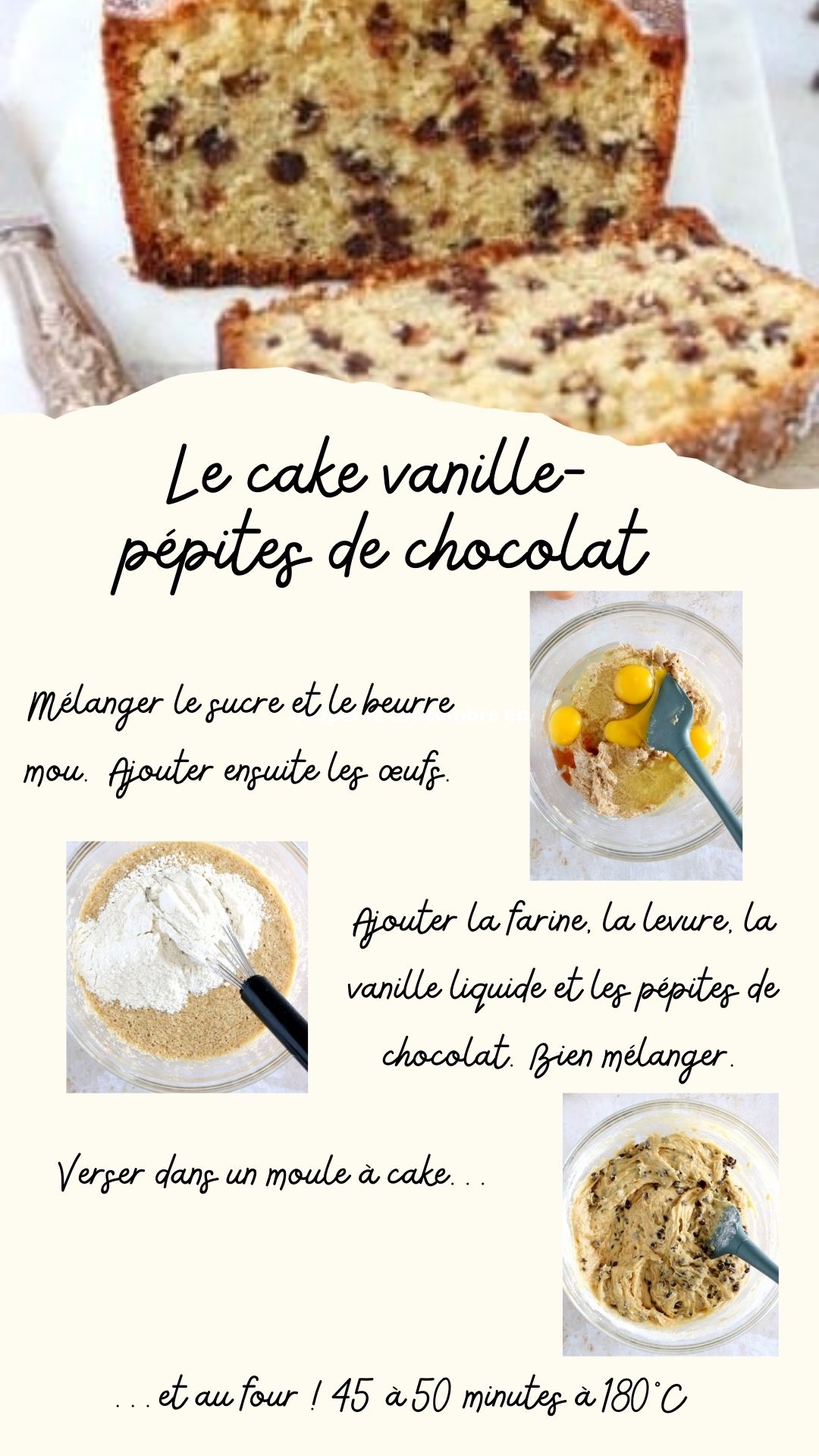 Gâteau vanille – pépites de chocolatIngrédients500g de beurre500g de sucre1 kilo de farine1 litre d’œufs2 sachets de levure chimiqueVanille liquidePépites de chocolatDérouléDans un saladier, mélanger le sucre et le beurre mou. Ajouter ensuite les œufs et mélanger à nouveau.Ajouter la farine, la levure, la vanille liquide et les pépites de chocolat au mélange précédent. Bien mélanger.Verser dans un moule et enfourner 45 à 50 minutes à 180°C.C’est prêt !